SC5 Ionic BondingSC5a Ionic bondsSC5b Ionic latticesSC5c Properties of ionic compoundsSC6 Covalent bondingSC6a Covalent bondsSC7 Types of SubstanceSC7a Molecular compoundsSC7b Allotropes of carbonSC7c Properties of metalsSC7d Bonding metalsStepLearning outcomeHad a lookNearly thereNailed it!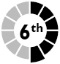 Recall the formulae of simple ions.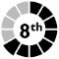 Explain how cations and anions are formed.Use dot and cross diagrams to explain how ionic bonds are formed.Explain the difference between an atom and an ion.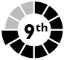 Calculate the numbers of protons, neutrons and electrons in simple ions.Explain the formation of ions in groups 1, 2, 6 and 7 of the periodic table.StepLearning outcomeHad a lookNearly thereNailed it!Recall the formulae of common polyatomic ions, and the charges on them. 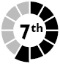 Interpret the use of –ide and –ate endings in the names of compounds.Name ionic compounds using –ide and –ate endings.Work out the formula of an ionic compound from the formulae of its ions.Describe the structure of ionic compounds.Explain how ionic compounds are held together.StepLearning outcomeHad a lookNearly thereNailed it!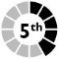 Describe the properties of ionic compounds.Explain why ionic compounds have high melting points and high boiling points.Explain why ionic compounds conduct electricity when they are molten and in aqueous solution.Explain why ionic compounds do not conduct electricity as solids.Identify ionic compounds from data about their properties.StepLearning outcomeHad a lookNearly thereNailed it!Explain how covalent bonds are formed.Recall the names of some common molecular elements.Recall the names of some common molecular compounds.State the bonding that is found in molecules.State the approximate size (order or magnitude) of atoms and small molecules. Explain the formation of covalent bonds using dot and cross diagrams.StepLearning outcomeHad a lookNearly thereNailed it!Recall examples of common covalent, simple molecular compounds.Describe the general properties of covalent, simple molecular compounds.Explain why covalent, simple molecular compounds have low melting and boiling points.Explain why covalent, simple molecular compounds are poor conductors of electricity.Describe the structure of a polymer.StepLearning outcomeHad a lookNearly thereNailed it!Recall some allotropes of carbon.Describe the basic differences between covalent, simple molecules and giant covalent structures.Describe the structures of diamond, graphite, fullerenes and graphene.Describe the properties of diamond, graphite, fullerenes and graphene.Explain the properties and uses of diamond and graphite in terms of their structure and bonding.Explain the properties of fullerenes and graphene in terms of their structure and bonding.StepLearning outcomeHad a lookNearly thereNailed it!Describe the particles and how they are arranged in metals.Explain why metals are malleable.Explain why metals conduct electricity.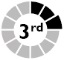 Describe the typical properties of metals.Describe the typical properties of non-metals.StepLearning outcomeHad a lookNearly thereNailed it!Give examples of ionic; covalent, simple molecular; covalent, giant molecular; and metallic substances.Describe how the different types of bonds and structures are formed.Explain how the structure and bonding of a substance is linked to its physical properties. (Relative melting point and boiling point, relative solubility in water and ability to conduct electricity, as solids and in solution.)Explain why we use models to represent structure and bonding.Represent structures and bonding using a variety of different models (dot and cross, ball and stick, 2D, 3D).Describe the limitations of the different models used to represent structure and bonding (dot and cross, ball and stick, 2D, 3D).